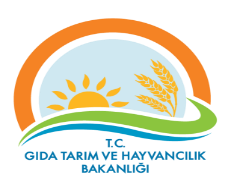 Tekirdağ İl Gıda Tarım ve Hayvancılık MüdürlüğüTEMEL SÜREÇ TANIM FORMUTekirdağ İl Gıda Tarım ve Hayvancılık MüdürlüğüTEMEL SÜREÇ TANIM FORMUTekirdağ İl Gıda Tarım ve Hayvancılık MüdürlüğüTEMEL SÜREÇ TANIM FORMUTekirdağ İl Gıda Tarım ve Hayvancılık MüdürlüğüTEMEL SÜREÇ TANIM FORMUTekirdağ İl Gıda Tarım ve Hayvancılık MüdürlüğüTEMEL SÜREÇ TANIM FORMUTekirdağ İl Gıda Tarım ve Hayvancılık MüdürlüğüTEMEL SÜREÇ TANIM FORMUTekirdağ İl Gıda Tarım ve Hayvancılık MüdürlüğüTEMEL SÜREÇ TANIM FORMUTekirdağ İl Gıda Tarım ve Hayvancılık MüdürlüğüTEMEL SÜREÇ TANIM FORMUTekirdağ İl Gıda Tarım ve Hayvancılık MüdürlüğüTEMEL SÜREÇ TANIM FORMUDokuman KoduDokuman KoduDokuman KoduDokuman KoduGTHB.59.İLM.KYS.083Tekirdağ İl Gıda Tarım ve Hayvancılık MüdürlüğüTEMEL SÜREÇ TANIM FORMUTekirdağ İl Gıda Tarım ve Hayvancılık MüdürlüğüTEMEL SÜREÇ TANIM FORMUTekirdağ İl Gıda Tarım ve Hayvancılık MüdürlüğüTEMEL SÜREÇ TANIM FORMUTekirdağ İl Gıda Tarım ve Hayvancılık MüdürlüğüTEMEL SÜREÇ TANIM FORMUTekirdağ İl Gıda Tarım ve Hayvancılık MüdürlüğüTEMEL SÜREÇ TANIM FORMUTekirdağ İl Gıda Tarım ve Hayvancılık MüdürlüğüTEMEL SÜREÇ TANIM FORMUTekirdağ İl Gıda Tarım ve Hayvancılık MüdürlüğüTEMEL SÜREÇ TANIM FORMUTekirdağ İl Gıda Tarım ve Hayvancılık MüdürlüğüTEMEL SÜREÇ TANIM FORMUTekirdağ İl Gıda Tarım ve Hayvancılık MüdürlüğüTEMEL SÜREÇ TANIM FORMURevizyon NoRevizyon NoRevizyon NoRevizyon No00Tekirdağ İl Gıda Tarım ve Hayvancılık MüdürlüğüTEMEL SÜREÇ TANIM FORMUTekirdağ İl Gıda Tarım ve Hayvancılık MüdürlüğüTEMEL SÜREÇ TANIM FORMUTekirdağ İl Gıda Tarım ve Hayvancılık MüdürlüğüTEMEL SÜREÇ TANIM FORMUTekirdağ İl Gıda Tarım ve Hayvancılık MüdürlüğüTEMEL SÜREÇ TANIM FORMUTekirdağ İl Gıda Tarım ve Hayvancılık MüdürlüğüTEMEL SÜREÇ TANIM FORMUTekirdağ İl Gıda Tarım ve Hayvancılık MüdürlüğüTEMEL SÜREÇ TANIM FORMUTekirdağ İl Gıda Tarım ve Hayvancılık MüdürlüğüTEMEL SÜREÇ TANIM FORMUTekirdağ İl Gıda Tarım ve Hayvancılık MüdürlüğüTEMEL SÜREÇ TANIM FORMUTekirdağ İl Gıda Tarım ve Hayvancılık MüdürlüğüTEMEL SÜREÇ TANIM FORMURevizyon TarihiRevizyon TarihiRevizyon TarihiRevizyon Tarihi00.00.0000Tekirdağ İl Gıda Tarım ve Hayvancılık MüdürlüğüTEMEL SÜREÇ TANIM FORMUTekirdağ İl Gıda Tarım ve Hayvancılık MüdürlüğüTEMEL SÜREÇ TANIM FORMUTekirdağ İl Gıda Tarım ve Hayvancılık MüdürlüğüTEMEL SÜREÇ TANIM FORMUTekirdağ İl Gıda Tarım ve Hayvancılık MüdürlüğüTEMEL SÜREÇ TANIM FORMUTekirdağ İl Gıda Tarım ve Hayvancılık MüdürlüğüTEMEL SÜREÇ TANIM FORMUTekirdağ İl Gıda Tarım ve Hayvancılık MüdürlüğüTEMEL SÜREÇ TANIM FORMUTekirdağ İl Gıda Tarım ve Hayvancılık MüdürlüğüTEMEL SÜREÇ TANIM FORMUTekirdağ İl Gıda Tarım ve Hayvancılık MüdürlüğüTEMEL SÜREÇ TANIM FORMUTekirdağ İl Gıda Tarım ve Hayvancılık MüdürlüğüTEMEL SÜREÇ TANIM FORMUYayın TarihiYayın TarihiYayın TarihiYayın TarihiTekirdağ İl Gıda Tarım ve Hayvancılık MüdürlüğüTEMEL SÜREÇ TANIM FORMUTekirdağ İl Gıda Tarım ve Hayvancılık MüdürlüğüTEMEL SÜREÇ TANIM FORMUTekirdağ İl Gıda Tarım ve Hayvancılık MüdürlüğüTEMEL SÜREÇ TANIM FORMUTekirdağ İl Gıda Tarım ve Hayvancılık MüdürlüğüTEMEL SÜREÇ TANIM FORMUTekirdağ İl Gıda Tarım ve Hayvancılık MüdürlüğüTEMEL SÜREÇ TANIM FORMUTekirdağ İl Gıda Tarım ve Hayvancılık MüdürlüğüTEMEL SÜREÇ TANIM FORMUTekirdağ İl Gıda Tarım ve Hayvancılık MüdürlüğüTEMEL SÜREÇ TANIM FORMUTekirdağ İl Gıda Tarım ve Hayvancılık MüdürlüğüTEMEL SÜREÇ TANIM FORMUTekirdağ İl Gıda Tarım ve Hayvancılık MüdürlüğüTEMEL SÜREÇ TANIM FORMUSayfa SayısıSayfa SayısıSayfa SayısıSayfa SayısıSayfa 1 / Süreç Adı Süreç Adı Süreç Adı Süreç Adı Sperma, Embriyo, Ovum(İthalat, Bayi ve Distribütör)Uygunluk ve Altyapı Uygunluk BelgesiSperma, Embriyo, Ovum(İthalat, Bayi ve Distribütör)Uygunluk ve Altyapı Uygunluk BelgesiSperma, Embriyo, Ovum(İthalat, Bayi ve Distribütör)Uygunluk ve Altyapı Uygunluk BelgesiSperma, Embriyo, Ovum(İthalat, Bayi ve Distribütör)Uygunluk ve Altyapı Uygunluk BelgesiSperma, Embriyo, Ovum(İthalat, Bayi ve Distribütör)Uygunluk ve Altyapı Uygunluk BelgesiSperma, Embriyo, Ovum(İthalat, Bayi ve Distribütör)Uygunluk ve Altyapı Uygunluk BelgesiSperma, Embriyo, Ovum(İthalat, Bayi ve Distribütör)Uygunluk ve Altyapı Uygunluk BelgesiSperma, Embriyo, Ovum(İthalat, Bayi ve Distribütör)Uygunluk ve Altyapı Uygunluk BelgesiSperma, Embriyo, Ovum(İthalat, Bayi ve Distribütör)Uygunluk ve Altyapı Uygunluk BelgesiSperma, Embriyo, Ovum(İthalat, Bayi ve Distribütör)Uygunluk ve Altyapı Uygunluk BelgesiSüreç No:83Süreç No:83Süreç No:83Süreç TipiSüreç TipiSüreç TipiSüreç TipiOperasyonelOperasyonelOperasyonelOperasyonelOperasyonelOperasyonelOperasyonelOperasyonelOperasyonelOperasyonelOperasyonelOperasyonelOperasyonelSüreç Sahibi  Süreç Sahibi  Süreç Sahibi  Süreç Sahibi  İl Gıda Tarım ve Hayvancılık Müdürüİl Gıda Tarım ve Hayvancılık Müdürüİl Gıda Tarım ve Hayvancılık Müdürüİl Gıda Tarım ve Hayvancılık Müdürüİl Gıda Tarım ve Hayvancılık Müdürüİl Gıda Tarım ve Hayvancılık Müdürüİl Gıda Tarım ve Hayvancılık Müdürüİl Gıda Tarım ve Hayvancılık Müdürüİl Gıda Tarım ve Hayvancılık Müdürüİl Gıda Tarım ve Hayvancılık Müdürüİl Gıda Tarım ve Hayvancılık Müdürüİl Gıda Tarım ve Hayvancılık Müdürüİl Gıda Tarım ve Hayvancılık MüdürüSüreç Sorumlusu/SorumlularıSüreç Sorumlusu/SorumlularıSüreç Sorumlusu/SorumlularıSüreç Sorumlusu/Sorumlularıİl Gıda Tarım ve Hayvancılık Müdür Yardımcısı Hayvan Sağlığı ve Yetiştiriciliği Şube Müdürüİlçe Gıda Tarım ve Hayvancılık Müdürüİl Gıda Tarım ve Hayvancılık Müdür Yardımcısı Hayvan Sağlığı ve Yetiştiriciliği Şube Müdürüİlçe Gıda Tarım ve Hayvancılık Müdürüİl Gıda Tarım ve Hayvancılık Müdür Yardımcısı Hayvan Sağlığı ve Yetiştiriciliği Şube Müdürüİlçe Gıda Tarım ve Hayvancılık Müdürüİl Gıda Tarım ve Hayvancılık Müdür Yardımcısı Hayvan Sağlığı ve Yetiştiriciliği Şube Müdürüİlçe Gıda Tarım ve Hayvancılık Müdürüİl Gıda Tarım ve Hayvancılık Müdür Yardımcısı Hayvan Sağlığı ve Yetiştiriciliği Şube Müdürüİlçe Gıda Tarım ve Hayvancılık Müdürüİl Gıda Tarım ve Hayvancılık Müdür Yardımcısı Hayvan Sağlığı ve Yetiştiriciliği Şube Müdürüİlçe Gıda Tarım ve Hayvancılık Müdürüİl Gıda Tarım ve Hayvancılık Müdür Yardımcısı Hayvan Sağlığı ve Yetiştiriciliği Şube Müdürüİlçe Gıda Tarım ve Hayvancılık Müdürüİl Gıda Tarım ve Hayvancılık Müdür Yardımcısı Hayvan Sağlığı ve Yetiştiriciliği Şube Müdürüİlçe Gıda Tarım ve Hayvancılık Müdürüİl Gıda Tarım ve Hayvancılık Müdür Yardımcısı Hayvan Sağlığı ve Yetiştiriciliği Şube Müdürüİlçe Gıda Tarım ve Hayvancılık Müdürüİl Gıda Tarım ve Hayvancılık Müdür Yardımcısı Hayvan Sağlığı ve Yetiştiriciliği Şube Müdürüİlçe Gıda Tarım ve Hayvancılık Müdürüİl Gıda Tarım ve Hayvancılık Müdür Yardımcısı Hayvan Sağlığı ve Yetiştiriciliği Şube Müdürüİlçe Gıda Tarım ve Hayvancılık Müdürüİl Gıda Tarım ve Hayvancılık Müdür Yardımcısı Hayvan Sağlığı ve Yetiştiriciliği Şube Müdürüİlçe Gıda Tarım ve Hayvancılık Müdürüİl Gıda Tarım ve Hayvancılık Müdür Yardımcısı Hayvan Sağlığı ve Yetiştiriciliği Şube Müdürüİlçe Gıda Tarım ve Hayvancılık MüdürüSüreç UygulayıcılarıSüreç UygulayıcılarıSüreç UygulayıcılarıSüreç UygulayıcılarıVeteriner Hekim Veteriner Hekim Veteriner Hekim Veteriner Hekim Veteriner Hekim Veteriner Hekim Veteriner Hekim Veteriner Hekim Veteriner Hekim Veteriner Hekim Veteriner Hekim Veteriner Hekim Veteriner Hekim SÜREÇ SINIRLARISÜREÇ SINIRLARISÜREÇ SINIRLARISÜREÇ SINIRLARIBaşlangıç NoktasıBaşlangıç Noktasıİl Müdürlüğüne Başvuruİl Müdürlüğüne Başvuruİl Müdürlüğüne Başvuruİl Müdürlüğüne Başvuruİl Müdürlüğüne Başvuruİl Müdürlüğüne Başvuruİl Müdürlüğüne Başvuruİl Müdürlüğüne Başvuruİl Müdürlüğüne Başvuruİl Müdürlüğüne Başvuruİl Müdürlüğüne BaşvuruSÜREÇ SINIRLARISÜREÇ SINIRLARISÜREÇ SINIRLARISÜREÇ SINIRLARIBitiş NoktasıBitiş NoktasıBelgenin onaylanması, Firmaya gönderilmesi, Bakanlığa gönderilmesiBelgenin onaylanması, Firmaya gönderilmesi, Bakanlığa gönderilmesiBelgenin onaylanması, Firmaya gönderilmesi, Bakanlığa gönderilmesiBelgenin onaylanması, Firmaya gönderilmesi, Bakanlığa gönderilmesiBelgenin onaylanması, Firmaya gönderilmesi, Bakanlığa gönderilmesiBelgenin onaylanması, Firmaya gönderilmesi, Bakanlığa gönderilmesiBelgenin onaylanması, Firmaya gönderilmesi, Bakanlığa gönderilmesiBelgenin onaylanması, Firmaya gönderilmesi, Bakanlığa gönderilmesiBelgenin onaylanması, Firmaya gönderilmesi, Bakanlığa gönderilmesiBelgenin onaylanması, Firmaya gönderilmesi, Bakanlığa gönderilmesiBelgenin onaylanması, Firmaya gönderilmesi, Bakanlığa gönderilmesiGİRDİLERGİRDİLERGİRDİLERGİRDİLERGİRDİLERGİRDİLERGİRDİLERGİRDİLERGİRDİLERGİRDİLERGİRDİ SAĞLAYANLARGİRDİ SAĞLAYANLARGİRDİ SAĞLAYANLARGİRDİ SAĞLAYANLARGİRDİ SAĞLAYANLARGİRDİ SAĞLAYANLARGİRDİ SAĞLAYANLARSperma, Embriyo, Ovum (İthalat, Bayi ve Distribütör) Uygunluk ve Altyapı Uygunluk Belgesi Süreci;Firmaların Altyapı Uygunluk Belgesi/ Uygunluk Belgesi Uygulama Talimatı (16/01/2014 tarih ve 448 sayılı talimat)Başvuru Nasıl Yapılır:Firma İl Müdürlüğüne dilekçe ile başvurur.Alt Yapı Uygunluk Belgesi Verilmesi:İl Müdürlüğünden en az iki veteriner hekimden oluşturulacak bir komisyon ruhsatlı işyeri ve depoda, depolama ve dağıtım için gerekli altyapı ve yatırımların tamamlanmış olup olmadığını talimatın ekinde yer alan Ek-2 inceleme tutanağına göre tespit ederler. İthal edilecek sperma ve embriyoların muhafaza edileceği depolar asgari teknik ve hijyenik şartlar dikkate alınarak incelenecek, depoların aşağıda kriterleri verilen standartlara uygun olup, olmadığı kontrol edilecektir.İnceleme Sonucu Olumluysa:Gerçekleştirilen kontroller sonunda Ek-2 tutanak düzenlenerek muhafaza edilecek ve şartları uygun bulunanlara Ek-1 de örneği verilen Altyapı Uygunluk Belgesi düzenlenir.Eksiklik Tespit Edilmesi Durumunda:Altyapısında eksiklikleri tespit edilen kişi ve kuruluşlara komisyonca uygun görülecek bir süre verilerek, süre sonunda tekrar kontrol edilir. Firmalara ait depo, dağıtım araçları ve tesisler her gerek görüldüğünde Genel Müdürlük veya il müdürlüğünce kontrol edilir.Uygunluk Belgesi Kimlere Verilir:             İthalatçı firmaların ithalatını yaptığı dondurulmuş sperma, ovum ve embriyonların ithalatçı firma adına satışını yapanlar ile Üretim Merkezlerinin üretim yaptığı dondurulmuş sperma, satış ve pazarlamasını yapan bayii/distribütörler için düzenlenir. İnceleme Sonucu Olumluysa:            Kontrollerde Ek-4 formu kullanılacak olup, şartları uygun bulunanlara Ek-3 de örneği verilen Uygunluk Belgesi verilecektir. Eksiklik Tespit Edilmesi Durumunda:Altyapısında eksiklikleri tespit edilen kişi ve kuruluşlara komisyonca uygun görülecek bir süre verilerek, süre sonunda tekrar kontrol edilir.             Kontrollerde nelere dikkat edilir:Pazarlamada kullanılacak araç/araçların sperma/embriyo taşınması ve dağıtımı için uygun olup, olmadığı, bu araç/araçlar içerisinde pazarlanacak spermaların muhafaza edildikleri tankların uygunluğu, sıvı azot ikmali için gereken tedbirlerin alınıp, alınmadığı kontrol edilecektir. Araç içerisinde spermaların muhafaza edildikleri tanklar ile sıvı azot ikmal tanklarının dik konumda bulundurulması için tankları araca sabitleme düzenekleri kurulacaktır. İthal edilecek sperma ve embriyoların muhafaza edileceği depolar asgari teknik ve hijyenik şartlar dikkate alınarak incelenecek, depoların aşağıda kriterleri verilen standartlara uygun olup, olmadığı kontrol edilecektir.Depolarda Olması Gerekli Bölümler, Asgari Teknik ve Hijyenik Şartlar; a) İdari kısım ve depo bölümü aynı mekân içerinde ise birbirinden ayrılmış olmalıdır, b) Depo olarak kullanılan bölümün zemin ve duvarları rutubetli olmamalı, hijyenik ve kolay temizlenebilir malzemeden yapılmış olmalıdır. Depoda havalandırma yeterli olmalı, sperma ve sıvı azot tanklarının zemine direkt temasını engelleyecek bir sistem bulunmalıdır. c) Depolar sinek, haşere ve kemiricilerin içeri girmesini engelleyecek şekilde yapılmış olmalıdır, ç) Atıkların konulması için su geçirmez, kolay temizlenebilir ve dezenfekte edilebilir nitelikte çöp bidonu bulundurulmalıdır. d) Depolarda lavabo ve yıkanabilir zeminde su gideri bulunmalıdır, e) Kullanım için uygun nitelikte ve yeterli su bulunmalıdır. f) Yangın söndürme cihazı bulunmalıdır. g) Sperma ve embriyoların taşındığı, saklandığı ve dağıtımının yapıldığı sıvı azot tankları uluslararası kabul edilen kalite belgelerinden birine sahip olmalıdır, Ayrıca azot tanklarının kapak köpüklerinin sağlam ve bakımlı olup, olmadıkları kontrol edilecektir. h) Azot tanklarında sıvı azot miktarının periyodik olarak haftada iki defa kontrolünün yapıldığını belirten ve azot tanklarının yanında yer alan ölçüm çizelgesi bulundurulmalıdır. ı) Azot ölçüm çubuğu, azot aktarma apareyi, huni ve straforlar gibi kullanılan aletler ile depoda çalışan personelin iş güvenliği açısından kullanacağı bone, gözlük, eldiven, çizme, önlük ve kıyafetler ile bunların muhafazasının yapıldığı bir dolap bulundurulmalıdır. Onay:Hayvan Sağlığı ve Yetiştiriciliği Şube Müdürlüğünde görevli personel tarafından düzenlenen altyapı uygunluk ve uygunluk belgesi İl Müdürü tarafından onaylanır.Belgenin Teslimi:Onaylanan belgenin bir nüshası elden ya da posta yolu ile firmaya teslim edilir.                Belgenin Süresi:                Bu belgeler her yıl yenilenir.                Bakanlığa Bilgi Verilmesi:               Altyapı uygunluk ve Uygunluk Belgesi düzenlenen firmalar ile ilgili bilgiler bakanlık sayfasında yayımlanmak üzere Hayvancılık Genel Müdürlüğüne bildirilir.Sperma, Embriyo, Ovum (İthalat, Bayi ve Distribütör) Uygunluk ve Altyapı Uygunluk Belgesi Süreci;Firmaların Altyapı Uygunluk Belgesi/ Uygunluk Belgesi Uygulama Talimatı (16/01/2014 tarih ve 448 sayılı talimat)Başvuru Nasıl Yapılır:Firma İl Müdürlüğüne dilekçe ile başvurur.Alt Yapı Uygunluk Belgesi Verilmesi:İl Müdürlüğünden en az iki veteriner hekimden oluşturulacak bir komisyon ruhsatlı işyeri ve depoda, depolama ve dağıtım için gerekli altyapı ve yatırımların tamamlanmış olup olmadığını talimatın ekinde yer alan Ek-2 inceleme tutanağına göre tespit ederler. İthal edilecek sperma ve embriyoların muhafaza edileceği depolar asgari teknik ve hijyenik şartlar dikkate alınarak incelenecek, depoların aşağıda kriterleri verilen standartlara uygun olup, olmadığı kontrol edilecektir.İnceleme Sonucu Olumluysa:Gerçekleştirilen kontroller sonunda Ek-2 tutanak düzenlenerek muhafaza edilecek ve şartları uygun bulunanlara Ek-1 de örneği verilen Altyapı Uygunluk Belgesi düzenlenir.Eksiklik Tespit Edilmesi Durumunda:Altyapısında eksiklikleri tespit edilen kişi ve kuruluşlara komisyonca uygun görülecek bir süre verilerek, süre sonunda tekrar kontrol edilir. Firmalara ait depo, dağıtım araçları ve tesisler her gerek görüldüğünde Genel Müdürlük veya il müdürlüğünce kontrol edilir.Uygunluk Belgesi Kimlere Verilir:             İthalatçı firmaların ithalatını yaptığı dondurulmuş sperma, ovum ve embriyonların ithalatçı firma adına satışını yapanlar ile Üretim Merkezlerinin üretim yaptığı dondurulmuş sperma, satış ve pazarlamasını yapan bayii/distribütörler için düzenlenir. İnceleme Sonucu Olumluysa:            Kontrollerde Ek-4 formu kullanılacak olup, şartları uygun bulunanlara Ek-3 de örneği verilen Uygunluk Belgesi verilecektir. Eksiklik Tespit Edilmesi Durumunda:Altyapısında eksiklikleri tespit edilen kişi ve kuruluşlara komisyonca uygun görülecek bir süre verilerek, süre sonunda tekrar kontrol edilir.             Kontrollerde nelere dikkat edilir:Pazarlamada kullanılacak araç/araçların sperma/embriyo taşınması ve dağıtımı için uygun olup, olmadığı, bu araç/araçlar içerisinde pazarlanacak spermaların muhafaza edildikleri tankların uygunluğu, sıvı azot ikmali için gereken tedbirlerin alınıp, alınmadığı kontrol edilecektir. Araç içerisinde spermaların muhafaza edildikleri tanklar ile sıvı azot ikmal tanklarının dik konumda bulundurulması için tankları araca sabitleme düzenekleri kurulacaktır. İthal edilecek sperma ve embriyoların muhafaza edileceği depolar asgari teknik ve hijyenik şartlar dikkate alınarak incelenecek, depoların aşağıda kriterleri verilen standartlara uygun olup, olmadığı kontrol edilecektir.Depolarda Olması Gerekli Bölümler, Asgari Teknik ve Hijyenik Şartlar; a) İdari kısım ve depo bölümü aynı mekân içerinde ise birbirinden ayrılmış olmalıdır, b) Depo olarak kullanılan bölümün zemin ve duvarları rutubetli olmamalı, hijyenik ve kolay temizlenebilir malzemeden yapılmış olmalıdır. Depoda havalandırma yeterli olmalı, sperma ve sıvı azot tanklarının zemine direkt temasını engelleyecek bir sistem bulunmalıdır. c) Depolar sinek, haşere ve kemiricilerin içeri girmesini engelleyecek şekilde yapılmış olmalıdır, ç) Atıkların konulması için su geçirmez, kolay temizlenebilir ve dezenfekte edilebilir nitelikte çöp bidonu bulundurulmalıdır. d) Depolarda lavabo ve yıkanabilir zeminde su gideri bulunmalıdır, e) Kullanım için uygun nitelikte ve yeterli su bulunmalıdır. f) Yangın söndürme cihazı bulunmalıdır. g) Sperma ve embriyoların taşındığı, saklandığı ve dağıtımının yapıldığı sıvı azot tankları uluslararası kabul edilen kalite belgelerinden birine sahip olmalıdır, Ayrıca azot tanklarının kapak köpüklerinin sağlam ve bakımlı olup, olmadıkları kontrol edilecektir. h) Azot tanklarında sıvı azot miktarının periyodik olarak haftada iki defa kontrolünün yapıldığını belirten ve azot tanklarının yanında yer alan ölçüm çizelgesi bulundurulmalıdır. ı) Azot ölçüm çubuğu, azot aktarma apareyi, huni ve straforlar gibi kullanılan aletler ile depoda çalışan personelin iş güvenliği açısından kullanacağı bone, gözlük, eldiven, çizme, önlük ve kıyafetler ile bunların muhafazasının yapıldığı bir dolap bulundurulmalıdır. Onay:Hayvan Sağlığı ve Yetiştiriciliği Şube Müdürlüğünde görevli personel tarafından düzenlenen altyapı uygunluk ve uygunluk belgesi İl Müdürü tarafından onaylanır.Belgenin Teslimi:Onaylanan belgenin bir nüshası elden ya da posta yolu ile firmaya teslim edilir.                Belgenin Süresi:                Bu belgeler her yıl yenilenir.                Bakanlığa Bilgi Verilmesi:               Altyapı uygunluk ve Uygunluk Belgesi düzenlenen firmalar ile ilgili bilgiler bakanlık sayfasında yayımlanmak üzere Hayvancılık Genel Müdürlüğüne bildirilir.Sperma, Embriyo, Ovum (İthalat, Bayi ve Distribütör) Uygunluk ve Altyapı Uygunluk Belgesi Süreci;Firmaların Altyapı Uygunluk Belgesi/ Uygunluk Belgesi Uygulama Talimatı (16/01/2014 tarih ve 448 sayılı talimat)Başvuru Nasıl Yapılır:Firma İl Müdürlüğüne dilekçe ile başvurur.Alt Yapı Uygunluk Belgesi Verilmesi:İl Müdürlüğünden en az iki veteriner hekimden oluşturulacak bir komisyon ruhsatlı işyeri ve depoda, depolama ve dağıtım için gerekli altyapı ve yatırımların tamamlanmış olup olmadığını talimatın ekinde yer alan Ek-2 inceleme tutanağına göre tespit ederler. İthal edilecek sperma ve embriyoların muhafaza edileceği depolar asgari teknik ve hijyenik şartlar dikkate alınarak incelenecek, depoların aşağıda kriterleri verilen standartlara uygun olup, olmadığı kontrol edilecektir.İnceleme Sonucu Olumluysa:Gerçekleştirilen kontroller sonunda Ek-2 tutanak düzenlenerek muhafaza edilecek ve şartları uygun bulunanlara Ek-1 de örneği verilen Altyapı Uygunluk Belgesi düzenlenir.Eksiklik Tespit Edilmesi Durumunda:Altyapısında eksiklikleri tespit edilen kişi ve kuruluşlara komisyonca uygun görülecek bir süre verilerek, süre sonunda tekrar kontrol edilir. Firmalara ait depo, dağıtım araçları ve tesisler her gerek görüldüğünde Genel Müdürlük veya il müdürlüğünce kontrol edilir.Uygunluk Belgesi Kimlere Verilir:             İthalatçı firmaların ithalatını yaptığı dondurulmuş sperma, ovum ve embriyonların ithalatçı firma adına satışını yapanlar ile Üretim Merkezlerinin üretim yaptığı dondurulmuş sperma, satış ve pazarlamasını yapan bayii/distribütörler için düzenlenir. İnceleme Sonucu Olumluysa:            Kontrollerde Ek-4 formu kullanılacak olup, şartları uygun bulunanlara Ek-3 de örneği verilen Uygunluk Belgesi verilecektir. Eksiklik Tespit Edilmesi Durumunda:Altyapısında eksiklikleri tespit edilen kişi ve kuruluşlara komisyonca uygun görülecek bir süre verilerek, süre sonunda tekrar kontrol edilir.             Kontrollerde nelere dikkat edilir:Pazarlamada kullanılacak araç/araçların sperma/embriyo taşınması ve dağıtımı için uygun olup, olmadığı, bu araç/araçlar içerisinde pazarlanacak spermaların muhafaza edildikleri tankların uygunluğu, sıvı azot ikmali için gereken tedbirlerin alınıp, alınmadığı kontrol edilecektir. Araç içerisinde spermaların muhafaza edildikleri tanklar ile sıvı azot ikmal tanklarının dik konumda bulundurulması için tankları araca sabitleme düzenekleri kurulacaktır. İthal edilecek sperma ve embriyoların muhafaza edileceği depolar asgari teknik ve hijyenik şartlar dikkate alınarak incelenecek, depoların aşağıda kriterleri verilen standartlara uygun olup, olmadığı kontrol edilecektir.Depolarda Olması Gerekli Bölümler, Asgari Teknik ve Hijyenik Şartlar; a) İdari kısım ve depo bölümü aynı mekân içerinde ise birbirinden ayrılmış olmalıdır, b) Depo olarak kullanılan bölümün zemin ve duvarları rutubetli olmamalı, hijyenik ve kolay temizlenebilir malzemeden yapılmış olmalıdır. Depoda havalandırma yeterli olmalı, sperma ve sıvı azot tanklarının zemine direkt temasını engelleyecek bir sistem bulunmalıdır. c) Depolar sinek, haşere ve kemiricilerin içeri girmesini engelleyecek şekilde yapılmış olmalıdır, ç) Atıkların konulması için su geçirmez, kolay temizlenebilir ve dezenfekte edilebilir nitelikte çöp bidonu bulundurulmalıdır. d) Depolarda lavabo ve yıkanabilir zeminde su gideri bulunmalıdır, e) Kullanım için uygun nitelikte ve yeterli su bulunmalıdır. f) Yangın söndürme cihazı bulunmalıdır. g) Sperma ve embriyoların taşındığı, saklandığı ve dağıtımının yapıldığı sıvı azot tankları uluslararası kabul edilen kalite belgelerinden birine sahip olmalıdır, Ayrıca azot tanklarının kapak köpüklerinin sağlam ve bakımlı olup, olmadıkları kontrol edilecektir. h) Azot tanklarında sıvı azot miktarının periyodik olarak haftada iki defa kontrolünün yapıldığını belirten ve azot tanklarının yanında yer alan ölçüm çizelgesi bulundurulmalıdır. ı) Azot ölçüm çubuğu, azot aktarma apareyi, huni ve straforlar gibi kullanılan aletler ile depoda çalışan personelin iş güvenliği açısından kullanacağı bone, gözlük, eldiven, çizme, önlük ve kıyafetler ile bunların muhafazasının yapıldığı bir dolap bulundurulmalıdır. Onay:Hayvan Sağlığı ve Yetiştiriciliği Şube Müdürlüğünde görevli personel tarafından düzenlenen altyapı uygunluk ve uygunluk belgesi İl Müdürü tarafından onaylanır.Belgenin Teslimi:Onaylanan belgenin bir nüshası elden ya da posta yolu ile firmaya teslim edilir.                Belgenin Süresi:                Bu belgeler her yıl yenilenir.                Bakanlığa Bilgi Verilmesi:               Altyapı uygunluk ve Uygunluk Belgesi düzenlenen firmalar ile ilgili bilgiler bakanlık sayfasında yayımlanmak üzere Hayvancılık Genel Müdürlüğüne bildirilir.Sperma, Embriyo, Ovum (İthalat, Bayi ve Distribütör) Uygunluk ve Altyapı Uygunluk Belgesi Süreci;Firmaların Altyapı Uygunluk Belgesi/ Uygunluk Belgesi Uygulama Talimatı (16/01/2014 tarih ve 448 sayılı talimat)Başvuru Nasıl Yapılır:Firma İl Müdürlüğüne dilekçe ile başvurur.Alt Yapı Uygunluk Belgesi Verilmesi:İl Müdürlüğünden en az iki veteriner hekimden oluşturulacak bir komisyon ruhsatlı işyeri ve depoda, depolama ve dağıtım için gerekli altyapı ve yatırımların tamamlanmış olup olmadığını talimatın ekinde yer alan Ek-2 inceleme tutanağına göre tespit ederler. İthal edilecek sperma ve embriyoların muhafaza edileceği depolar asgari teknik ve hijyenik şartlar dikkate alınarak incelenecek, depoların aşağıda kriterleri verilen standartlara uygun olup, olmadığı kontrol edilecektir.İnceleme Sonucu Olumluysa:Gerçekleştirilen kontroller sonunda Ek-2 tutanak düzenlenerek muhafaza edilecek ve şartları uygun bulunanlara Ek-1 de örneği verilen Altyapı Uygunluk Belgesi düzenlenir.Eksiklik Tespit Edilmesi Durumunda:Altyapısında eksiklikleri tespit edilen kişi ve kuruluşlara komisyonca uygun görülecek bir süre verilerek, süre sonunda tekrar kontrol edilir. Firmalara ait depo, dağıtım araçları ve tesisler her gerek görüldüğünde Genel Müdürlük veya il müdürlüğünce kontrol edilir.Uygunluk Belgesi Kimlere Verilir:             İthalatçı firmaların ithalatını yaptığı dondurulmuş sperma, ovum ve embriyonların ithalatçı firma adına satışını yapanlar ile Üretim Merkezlerinin üretim yaptığı dondurulmuş sperma, satış ve pazarlamasını yapan bayii/distribütörler için düzenlenir. İnceleme Sonucu Olumluysa:            Kontrollerde Ek-4 formu kullanılacak olup, şartları uygun bulunanlara Ek-3 de örneği verilen Uygunluk Belgesi verilecektir. Eksiklik Tespit Edilmesi Durumunda:Altyapısında eksiklikleri tespit edilen kişi ve kuruluşlara komisyonca uygun görülecek bir süre verilerek, süre sonunda tekrar kontrol edilir.             Kontrollerde nelere dikkat edilir:Pazarlamada kullanılacak araç/araçların sperma/embriyo taşınması ve dağıtımı için uygun olup, olmadığı, bu araç/araçlar içerisinde pazarlanacak spermaların muhafaza edildikleri tankların uygunluğu, sıvı azot ikmali için gereken tedbirlerin alınıp, alınmadığı kontrol edilecektir. Araç içerisinde spermaların muhafaza edildikleri tanklar ile sıvı azot ikmal tanklarının dik konumda bulundurulması için tankları araca sabitleme düzenekleri kurulacaktır. İthal edilecek sperma ve embriyoların muhafaza edileceği depolar asgari teknik ve hijyenik şartlar dikkate alınarak incelenecek, depoların aşağıda kriterleri verilen standartlara uygun olup, olmadığı kontrol edilecektir.Depolarda Olması Gerekli Bölümler, Asgari Teknik ve Hijyenik Şartlar; a) İdari kısım ve depo bölümü aynı mekân içerinde ise birbirinden ayrılmış olmalıdır, b) Depo olarak kullanılan bölümün zemin ve duvarları rutubetli olmamalı, hijyenik ve kolay temizlenebilir malzemeden yapılmış olmalıdır. Depoda havalandırma yeterli olmalı, sperma ve sıvı azot tanklarının zemine direkt temasını engelleyecek bir sistem bulunmalıdır. c) Depolar sinek, haşere ve kemiricilerin içeri girmesini engelleyecek şekilde yapılmış olmalıdır, ç) Atıkların konulması için su geçirmez, kolay temizlenebilir ve dezenfekte edilebilir nitelikte çöp bidonu bulundurulmalıdır. d) Depolarda lavabo ve yıkanabilir zeminde su gideri bulunmalıdır, e) Kullanım için uygun nitelikte ve yeterli su bulunmalıdır. f) Yangın söndürme cihazı bulunmalıdır. g) Sperma ve embriyoların taşındığı, saklandığı ve dağıtımının yapıldığı sıvı azot tankları uluslararası kabul edilen kalite belgelerinden birine sahip olmalıdır, Ayrıca azot tanklarının kapak köpüklerinin sağlam ve bakımlı olup, olmadıkları kontrol edilecektir. h) Azot tanklarında sıvı azot miktarının periyodik olarak haftada iki defa kontrolünün yapıldığını belirten ve azot tanklarının yanında yer alan ölçüm çizelgesi bulundurulmalıdır. ı) Azot ölçüm çubuğu, azot aktarma apareyi, huni ve straforlar gibi kullanılan aletler ile depoda çalışan personelin iş güvenliği açısından kullanacağı bone, gözlük, eldiven, çizme, önlük ve kıyafetler ile bunların muhafazasının yapıldığı bir dolap bulundurulmalıdır. Onay:Hayvan Sağlığı ve Yetiştiriciliği Şube Müdürlüğünde görevli personel tarafından düzenlenen altyapı uygunluk ve uygunluk belgesi İl Müdürü tarafından onaylanır.Belgenin Teslimi:Onaylanan belgenin bir nüshası elden ya da posta yolu ile firmaya teslim edilir.                Belgenin Süresi:                Bu belgeler her yıl yenilenir.                Bakanlığa Bilgi Verilmesi:               Altyapı uygunluk ve Uygunluk Belgesi düzenlenen firmalar ile ilgili bilgiler bakanlık sayfasında yayımlanmak üzere Hayvancılık Genel Müdürlüğüne bildirilir.Sperma, Embriyo, Ovum (İthalat, Bayi ve Distribütör) Uygunluk ve Altyapı Uygunluk Belgesi Süreci;Firmaların Altyapı Uygunluk Belgesi/ Uygunluk Belgesi Uygulama Talimatı (16/01/2014 tarih ve 448 sayılı talimat)Başvuru Nasıl Yapılır:Firma İl Müdürlüğüne dilekçe ile başvurur.Alt Yapı Uygunluk Belgesi Verilmesi:İl Müdürlüğünden en az iki veteriner hekimden oluşturulacak bir komisyon ruhsatlı işyeri ve depoda, depolama ve dağıtım için gerekli altyapı ve yatırımların tamamlanmış olup olmadığını talimatın ekinde yer alan Ek-2 inceleme tutanağına göre tespit ederler. İthal edilecek sperma ve embriyoların muhafaza edileceği depolar asgari teknik ve hijyenik şartlar dikkate alınarak incelenecek, depoların aşağıda kriterleri verilen standartlara uygun olup, olmadığı kontrol edilecektir.İnceleme Sonucu Olumluysa:Gerçekleştirilen kontroller sonunda Ek-2 tutanak düzenlenerek muhafaza edilecek ve şartları uygun bulunanlara Ek-1 de örneği verilen Altyapı Uygunluk Belgesi düzenlenir.Eksiklik Tespit Edilmesi Durumunda:Altyapısında eksiklikleri tespit edilen kişi ve kuruluşlara komisyonca uygun görülecek bir süre verilerek, süre sonunda tekrar kontrol edilir. Firmalara ait depo, dağıtım araçları ve tesisler her gerek görüldüğünde Genel Müdürlük veya il müdürlüğünce kontrol edilir.Uygunluk Belgesi Kimlere Verilir:             İthalatçı firmaların ithalatını yaptığı dondurulmuş sperma, ovum ve embriyonların ithalatçı firma adına satışını yapanlar ile Üretim Merkezlerinin üretim yaptığı dondurulmuş sperma, satış ve pazarlamasını yapan bayii/distribütörler için düzenlenir. İnceleme Sonucu Olumluysa:            Kontrollerde Ek-4 formu kullanılacak olup, şartları uygun bulunanlara Ek-3 de örneği verilen Uygunluk Belgesi verilecektir. Eksiklik Tespit Edilmesi Durumunda:Altyapısında eksiklikleri tespit edilen kişi ve kuruluşlara komisyonca uygun görülecek bir süre verilerek, süre sonunda tekrar kontrol edilir.             Kontrollerde nelere dikkat edilir:Pazarlamada kullanılacak araç/araçların sperma/embriyo taşınması ve dağıtımı için uygun olup, olmadığı, bu araç/araçlar içerisinde pazarlanacak spermaların muhafaza edildikleri tankların uygunluğu, sıvı azot ikmali için gereken tedbirlerin alınıp, alınmadığı kontrol edilecektir. Araç içerisinde spermaların muhafaza edildikleri tanklar ile sıvı azot ikmal tanklarının dik konumda bulundurulması için tankları araca sabitleme düzenekleri kurulacaktır. İthal edilecek sperma ve embriyoların muhafaza edileceği depolar asgari teknik ve hijyenik şartlar dikkate alınarak incelenecek, depoların aşağıda kriterleri verilen standartlara uygun olup, olmadığı kontrol edilecektir.Depolarda Olması Gerekli Bölümler, Asgari Teknik ve Hijyenik Şartlar; a) İdari kısım ve depo bölümü aynı mekân içerinde ise birbirinden ayrılmış olmalıdır, b) Depo olarak kullanılan bölümün zemin ve duvarları rutubetli olmamalı, hijyenik ve kolay temizlenebilir malzemeden yapılmış olmalıdır. Depoda havalandırma yeterli olmalı, sperma ve sıvı azot tanklarının zemine direkt temasını engelleyecek bir sistem bulunmalıdır. c) Depolar sinek, haşere ve kemiricilerin içeri girmesini engelleyecek şekilde yapılmış olmalıdır, ç) Atıkların konulması için su geçirmez, kolay temizlenebilir ve dezenfekte edilebilir nitelikte çöp bidonu bulundurulmalıdır. d) Depolarda lavabo ve yıkanabilir zeminde su gideri bulunmalıdır, e) Kullanım için uygun nitelikte ve yeterli su bulunmalıdır. f) Yangın söndürme cihazı bulunmalıdır. g) Sperma ve embriyoların taşındığı, saklandığı ve dağıtımının yapıldığı sıvı azot tankları uluslararası kabul edilen kalite belgelerinden birine sahip olmalıdır, Ayrıca azot tanklarının kapak köpüklerinin sağlam ve bakımlı olup, olmadıkları kontrol edilecektir. h) Azot tanklarında sıvı azot miktarının periyodik olarak haftada iki defa kontrolünün yapıldığını belirten ve azot tanklarının yanında yer alan ölçüm çizelgesi bulundurulmalıdır. ı) Azot ölçüm çubuğu, azot aktarma apareyi, huni ve straforlar gibi kullanılan aletler ile depoda çalışan personelin iş güvenliği açısından kullanacağı bone, gözlük, eldiven, çizme, önlük ve kıyafetler ile bunların muhafazasının yapıldığı bir dolap bulundurulmalıdır. Onay:Hayvan Sağlığı ve Yetiştiriciliği Şube Müdürlüğünde görevli personel tarafından düzenlenen altyapı uygunluk ve uygunluk belgesi İl Müdürü tarafından onaylanır.Belgenin Teslimi:Onaylanan belgenin bir nüshası elden ya da posta yolu ile firmaya teslim edilir.                Belgenin Süresi:                Bu belgeler her yıl yenilenir.                Bakanlığa Bilgi Verilmesi:               Altyapı uygunluk ve Uygunluk Belgesi düzenlenen firmalar ile ilgili bilgiler bakanlık sayfasında yayımlanmak üzere Hayvancılık Genel Müdürlüğüne bildirilir.Sperma, Embriyo, Ovum (İthalat, Bayi ve Distribütör) Uygunluk ve Altyapı Uygunluk Belgesi Süreci;Firmaların Altyapı Uygunluk Belgesi/ Uygunluk Belgesi Uygulama Talimatı (16/01/2014 tarih ve 448 sayılı talimat)Başvuru Nasıl Yapılır:Firma İl Müdürlüğüne dilekçe ile başvurur.Alt Yapı Uygunluk Belgesi Verilmesi:İl Müdürlüğünden en az iki veteriner hekimden oluşturulacak bir komisyon ruhsatlı işyeri ve depoda, depolama ve dağıtım için gerekli altyapı ve yatırımların tamamlanmış olup olmadığını talimatın ekinde yer alan Ek-2 inceleme tutanağına göre tespit ederler. İthal edilecek sperma ve embriyoların muhafaza edileceği depolar asgari teknik ve hijyenik şartlar dikkate alınarak incelenecek, depoların aşağıda kriterleri verilen standartlara uygun olup, olmadığı kontrol edilecektir.İnceleme Sonucu Olumluysa:Gerçekleştirilen kontroller sonunda Ek-2 tutanak düzenlenerek muhafaza edilecek ve şartları uygun bulunanlara Ek-1 de örneği verilen Altyapı Uygunluk Belgesi düzenlenir.Eksiklik Tespit Edilmesi Durumunda:Altyapısında eksiklikleri tespit edilen kişi ve kuruluşlara komisyonca uygun görülecek bir süre verilerek, süre sonunda tekrar kontrol edilir. Firmalara ait depo, dağıtım araçları ve tesisler her gerek görüldüğünde Genel Müdürlük veya il müdürlüğünce kontrol edilir.Uygunluk Belgesi Kimlere Verilir:             İthalatçı firmaların ithalatını yaptığı dondurulmuş sperma, ovum ve embriyonların ithalatçı firma adına satışını yapanlar ile Üretim Merkezlerinin üretim yaptığı dondurulmuş sperma, satış ve pazarlamasını yapan bayii/distribütörler için düzenlenir. İnceleme Sonucu Olumluysa:            Kontrollerde Ek-4 formu kullanılacak olup, şartları uygun bulunanlara Ek-3 de örneği verilen Uygunluk Belgesi verilecektir. Eksiklik Tespit Edilmesi Durumunda:Altyapısında eksiklikleri tespit edilen kişi ve kuruluşlara komisyonca uygun görülecek bir süre verilerek, süre sonunda tekrar kontrol edilir.             Kontrollerde nelere dikkat edilir:Pazarlamada kullanılacak araç/araçların sperma/embriyo taşınması ve dağıtımı için uygun olup, olmadığı, bu araç/araçlar içerisinde pazarlanacak spermaların muhafaza edildikleri tankların uygunluğu, sıvı azot ikmali için gereken tedbirlerin alınıp, alınmadığı kontrol edilecektir. Araç içerisinde spermaların muhafaza edildikleri tanklar ile sıvı azot ikmal tanklarının dik konumda bulundurulması için tankları araca sabitleme düzenekleri kurulacaktır. İthal edilecek sperma ve embriyoların muhafaza edileceği depolar asgari teknik ve hijyenik şartlar dikkate alınarak incelenecek, depoların aşağıda kriterleri verilen standartlara uygun olup, olmadığı kontrol edilecektir.Depolarda Olması Gerekli Bölümler, Asgari Teknik ve Hijyenik Şartlar; a) İdari kısım ve depo bölümü aynı mekân içerinde ise birbirinden ayrılmış olmalıdır, b) Depo olarak kullanılan bölümün zemin ve duvarları rutubetli olmamalı, hijyenik ve kolay temizlenebilir malzemeden yapılmış olmalıdır. Depoda havalandırma yeterli olmalı, sperma ve sıvı azot tanklarının zemine direkt temasını engelleyecek bir sistem bulunmalıdır. c) Depolar sinek, haşere ve kemiricilerin içeri girmesini engelleyecek şekilde yapılmış olmalıdır, ç) Atıkların konulması için su geçirmez, kolay temizlenebilir ve dezenfekte edilebilir nitelikte çöp bidonu bulundurulmalıdır. d) Depolarda lavabo ve yıkanabilir zeminde su gideri bulunmalıdır, e) Kullanım için uygun nitelikte ve yeterli su bulunmalıdır. f) Yangın söndürme cihazı bulunmalıdır. g) Sperma ve embriyoların taşındığı, saklandığı ve dağıtımının yapıldığı sıvı azot tankları uluslararası kabul edilen kalite belgelerinden birine sahip olmalıdır, Ayrıca azot tanklarının kapak köpüklerinin sağlam ve bakımlı olup, olmadıkları kontrol edilecektir. h) Azot tanklarında sıvı azot miktarının periyodik olarak haftada iki defa kontrolünün yapıldığını belirten ve azot tanklarının yanında yer alan ölçüm çizelgesi bulundurulmalıdır. ı) Azot ölçüm çubuğu, azot aktarma apareyi, huni ve straforlar gibi kullanılan aletler ile depoda çalışan personelin iş güvenliği açısından kullanacağı bone, gözlük, eldiven, çizme, önlük ve kıyafetler ile bunların muhafazasının yapıldığı bir dolap bulundurulmalıdır. Onay:Hayvan Sağlığı ve Yetiştiriciliği Şube Müdürlüğünde görevli personel tarafından düzenlenen altyapı uygunluk ve uygunluk belgesi İl Müdürü tarafından onaylanır.Belgenin Teslimi:Onaylanan belgenin bir nüshası elden ya da posta yolu ile firmaya teslim edilir.                Belgenin Süresi:                Bu belgeler her yıl yenilenir.                Bakanlığa Bilgi Verilmesi:               Altyapı uygunluk ve Uygunluk Belgesi düzenlenen firmalar ile ilgili bilgiler bakanlık sayfasında yayımlanmak üzere Hayvancılık Genel Müdürlüğüne bildirilir.Sperma, Embriyo, Ovum (İthalat, Bayi ve Distribütör) Uygunluk ve Altyapı Uygunluk Belgesi Süreci;Firmaların Altyapı Uygunluk Belgesi/ Uygunluk Belgesi Uygulama Talimatı (16/01/2014 tarih ve 448 sayılı talimat)Başvuru Nasıl Yapılır:Firma İl Müdürlüğüne dilekçe ile başvurur.Alt Yapı Uygunluk Belgesi Verilmesi:İl Müdürlüğünden en az iki veteriner hekimden oluşturulacak bir komisyon ruhsatlı işyeri ve depoda, depolama ve dağıtım için gerekli altyapı ve yatırımların tamamlanmış olup olmadığını talimatın ekinde yer alan Ek-2 inceleme tutanağına göre tespit ederler. İthal edilecek sperma ve embriyoların muhafaza edileceği depolar asgari teknik ve hijyenik şartlar dikkate alınarak incelenecek, depoların aşağıda kriterleri verilen standartlara uygun olup, olmadığı kontrol edilecektir.İnceleme Sonucu Olumluysa:Gerçekleştirilen kontroller sonunda Ek-2 tutanak düzenlenerek muhafaza edilecek ve şartları uygun bulunanlara Ek-1 de örneği verilen Altyapı Uygunluk Belgesi düzenlenir.Eksiklik Tespit Edilmesi Durumunda:Altyapısında eksiklikleri tespit edilen kişi ve kuruluşlara komisyonca uygun görülecek bir süre verilerek, süre sonunda tekrar kontrol edilir. Firmalara ait depo, dağıtım araçları ve tesisler her gerek görüldüğünde Genel Müdürlük veya il müdürlüğünce kontrol edilir.Uygunluk Belgesi Kimlere Verilir:             İthalatçı firmaların ithalatını yaptığı dondurulmuş sperma, ovum ve embriyonların ithalatçı firma adına satışını yapanlar ile Üretim Merkezlerinin üretim yaptığı dondurulmuş sperma, satış ve pazarlamasını yapan bayii/distribütörler için düzenlenir. İnceleme Sonucu Olumluysa:            Kontrollerde Ek-4 formu kullanılacak olup, şartları uygun bulunanlara Ek-3 de örneği verilen Uygunluk Belgesi verilecektir. Eksiklik Tespit Edilmesi Durumunda:Altyapısında eksiklikleri tespit edilen kişi ve kuruluşlara komisyonca uygun görülecek bir süre verilerek, süre sonunda tekrar kontrol edilir.             Kontrollerde nelere dikkat edilir:Pazarlamada kullanılacak araç/araçların sperma/embriyo taşınması ve dağıtımı için uygun olup, olmadığı, bu araç/araçlar içerisinde pazarlanacak spermaların muhafaza edildikleri tankların uygunluğu, sıvı azot ikmali için gereken tedbirlerin alınıp, alınmadığı kontrol edilecektir. Araç içerisinde spermaların muhafaza edildikleri tanklar ile sıvı azot ikmal tanklarının dik konumda bulundurulması için tankları araca sabitleme düzenekleri kurulacaktır. İthal edilecek sperma ve embriyoların muhafaza edileceği depolar asgari teknik ve hijyenik şartlar dikkate alınarak incelenecek, depoların aşağıda kriterleri verilen standartlara uygun olup, olmadığı kontrol edilecektir.Depolarda Olması Gerekli Bölümler, Asgari Teknik ve Hijyenik Şartlar; a) İdari kısım ve depo bölümü aynı mekân içerinde ise birbirinden ayrılmış olmalıdır, b) Depo olarak kullanılan bölümün zemin ve duvarları rutubetli olmamalı, hijyenik ve kolay temizlenebilir malzemeden yapılmış olmalıdır. Depoda havalandırma yeterli olmalı, sperma ve sıvı azot tanklarının zemine direkt temasını engelleyecek bir sistem bulunmalıdır. c) Depolar sinek, haşere ve kemiricilerin içeri girmesini engelleyecek şekilde yapılmış olmalıdır, ç) Atıkların konulması için su geçirmez, kolay temizlenebilir ve dezenfekte edilebilir nitelikte çöp bidonu bulundurulmalıdır. d) Depolarda lavabo ve yıkanabilir zeminde su gideri bulunmalıdır, e) Kullanım için uygun nitelikte ve yeterli su bulunmalıdır. f) Yangın söndürme cihazı bulunmalıdır. g) Sperma ve embriyoların taşındığı, saklandığı ve dağıtımının yapıldığı sıvı azot tankları uluslararası kabul edilen kalite belgelerinden birine sahip olmalıdır, Ayrıca azot tanklarının kapak köpüklerinin sağlam ve bakımlı olup, olmadıkları kontrol edilecektir. h) Azot tanklarında sıvı azot miktarının periyodik olarak haftada iki defa kontrolünün yapıldığını belirten ve azot tanklarının yanında yer alan ölçüm çizelgesi bulundurulmalıdır. ı) Azot ölçüm çubuğu, azot aktarma apareyi, huni ve straforlar gibi kullanılan aletler ile depoda çalışan personelin iş güvenliği açısından kullanacağı bone, gözlük, eldiven, çizme, önlük ve kıyafetler ile bunların muhafazasının yapıldığı bir dolap bulundurulmalıdır. Onay:Hayvan Sağlığı ve Yetiştiriciliği Şube Müdürlüğünde görevli personel tarafından düzenlenen altyapı uygunluk ve uygunluk belgesi İl Müdürü tarafından onaylanır.Belgenin Teslimi:Onaylanan belgenin bir nüshası elden ya da posta yolu ile firmaya teslim edilir.                Belgenin Süresi:                Bu belgeler her yıl yenilenir.                Bakanlığa Bilgi Verilmesi:               Altyapı uygunluk ve Uygunluk Belgesi düzenlenen firmalar ile ilgili bilgiler bakanlık sayfasında yayımlanmak üzere Hayvancılık Genel Müdürlüğüne bildirilir.Sperma, Embriyo, Ovum (İthalat, Bayi ve Distribütör) Uygunluk ve Altyapı Uygunluk Belgesi Süreci;Firmaların Altyapı Uygunluk Belgesi/ Uygunluk Belgesi Uygulama Talimatı (16/01/2014 tarih ve 448 sayılı talimat)Başvuru Nasıl Yapılır:Firma İl Müdürlüğüne dilekçe ile başvurur.Alt Yapı Uygunluk Belgesi Verilmesi:İl Müdürlüğünden en az iki veteriner hekimden oluşturulacak bir komisyon ruhsatlı işyeri ve depoda, depolama ve dağıtım için gerekli altyapı ve yatırımların tamamlanmış olup olmadığını talimatın ekinde yer alan Ek-2 inceleme tutanağına göre tespit ederler. İthal edilecek sperma ve embriyoların muhafaza edileceği depolar asgari teknik ve hijyenik şartlar dikkate alınarak incelenecek, depoların aşağıda kriterleri verilen standartlara uygun olup, olmadığı kontrol edilecektir.İnceleme Sonucu Olumluysa:Gerçekleştirilen kontroller sonunda Ek-2 tutanak düzenlenerek muhafaza edilecek ve şartları uygun bulunanlara Ek-1 de örneği verilen Altyapı Uygunluk Belgesi düzenlenir.Eksiklik Tespit Edilmesi Durumunda:Altyapısında eksiklikleri tespit edilen kişi ve kuruluşlara komisyonca uygun görülecek bir süre verilerek, süre sonunda tekrar kontrol edilir. Firmalara ait depo, dağıtım araçları ve tesisler her gerek görüldüğünde Genel Müdürlük veya il müdürlüğünce kontrol edilir.Uygunluk Belgesi Kimlere Verilir:             İthalatçı firmaların ithalatını yaptığı dondurulmuş sperma, ovum ve embriyonların ithalatçı firma adına satışını yapanlar ile Üretim Merkezlerinin üretim yaptığı dondurulmuş sperma, satış ve pazarlamasını yapan bayii/distribütörler için düzenlenir. İnceleme Sonucu Olumluysa:            Kontrollerde Ek-4 formu kullanılacak olup, şartları uygun bulunanlara Ek-3 de örneği verilen Uygunluk Belgesi verilecektir. Eksiklik Tespit Edilmesi Durumunda:Altyapısında eksiklikleri tespit edilen kişi ve kuruluşlara komisyonca uygun görülecek bir süre verilerek, süre sonunda tekrar kontrol edilir.             Kontrollerde nelere dikkat edilir:Pazarlamada kullanılacak araç/araçların sperma/embriyo taşınması ve dağıtımı için uygun olup, olmadığı, bu araç/araçlar içerisinde pazarlanacak spermaların muhafaza edildikleri tankların uygunluğu, sıvı azot ikmali için gereken tedbirlerin alınıp, alınmadığı kontrol edilecektir. Araç içerisinde spermaların muhafaza edildikleri tanklar ile sıvı azot ikmal tanklarının dik konumda bulundurulması için tankları araca sabitleme düzenekleri kurulacaktır. İthal edilecek sperma ve embriyoların muhafaza edileceği depolar asgari teknik ve hijyenik şartlar dikkate alınarak incelenecek, depoların aşağıda kriterleri verilen standartlara uygun olup, olmadığı kontrol edilecektir.Depolarda Olması Gerekli Bölümler, Asgari Teknik ve Hijyenik Şartlar; a) İdari kısım ve depo bölümü aynı mekân içerinde ise birbirinden ayrılmış olmalıdır, b) Depo olarak kullanılan bölümün zemin ve duvarları rutubetli olmamalı, hijyenik ve kolay temizlenebilir malzemeden yapılmış olmalıdır. Depoda havalandırma yeterli olmalı, sperma ve sıvı azot tanklarının zemine direkt temasını engelleyecek bir sistem bulunmalıdır. c) Depolar sinek, haşere ve kemiricilerin içeri girmesini engelleyecek şekilde yapılmış olmalıdır, ç) Atıkların konulması için su geçirmez, kolay temizlenebilir ve dezenfekte edilebilir nitelikte çöp bidonu bulundurulmalıdır. d) Depolarda lavabo ve yıkanabilir zeminde su gideri bulunmalıdır, e) Kullanım için uygun nitelikte ve yeterli su bulunmalıdır. f) Yangın söndürme cihazı bulunmalıdır. g) Sperma ve embriyoların taşındığı, saklandığı ve dağıtımının yapıldığı sıvı azot tankları uluslararası kabul edilen kalite belgelerinden birine sahip olmalıdır, Ayrıca azot tanklarının kapak köpüklerinin sağlam ve bakımlı olup, olmadıkları kontrol edilecektir. h) Azot tanklarında sıvı azot miktarının periyodik olarak haftada iki defa kontrolünün yapıldığını belirten ve azot tanklarının yanında yer alan ölçüm çizelgesi bulundurulmalıdır. ı) Azot ölçüm çubuğu, azot aktarma apareyi, huni ve straforlar gibi kullanılan aletler ile depoda çalışan personelin iş güvenliği açısından kullanacağı bone, gözlük, eldiven, çizme, önlük ve kıyafetler ile bunların muhafazasının yapıldığı bir dolap bulundurulmalıdır. Onay:Hayvan Sağlığı ve Yetiştiriciliği Şube Müdürlüğünde görevli personel tarafından düzenlenen altyapı uygunluk ve uygunluk belgesi İl Müdürü tarafından onaylanır.Belgenin Teslimi:Onaylanan belgenin bir nüshası elden ya da posta yolu ile firmaya teslim edilir.                Belgenin Süresi:                Bu belgeler her yıl yenilenir.                Bakanlığa Bilgi Verilmesi:               Altyapı uygunluk ve Uygunluk Belgesi düzenlenen firmalar ile ilgili bilgiler bakanlık sayfasında yayımlanmak üzere Hayvancılık Genel Müdürlüğüne bildirilir.Sperma, Embriyo, Ovum (İthalat, Bayi ve Distribütör) Uygunluk ve Altyapı Uygunluk Belgesi Süreci;Firmaların Altyapı Uygunluk Belgesi/ Uygunluk Belgesi Uygulama Talimatı (16/01/2014 tarih ve 448 sayılı talimat)Başvuru Nasıl Yapılır:Firma İl Müdürlüğüne dilekçe ile başvurur.Alt Yapı Uygunluk Belgesi Verilmesi:İl Müdürlüğünden en az iki veteriner hekimden oluşturulacak bir komisyon ruhsatlı işyeri ve depoda, depolama ve dağıtım için gerekli altyapı ve yatırımların tamamlanmış olup olmadığını talimatın ekinde yer alan Ek-2 inceleme tutanağına göre tespit ederler. İthal edilecek sperma ve embriyoların muhafaza edileceği depolar asgari teknik ve hijyenik şartlar dikkate alınarak incelenecek, depoların aşağıda kriterleri verilen standartlara uygun olup, olmadığı kontrol edilecektir.İnceleme Sonucu Olumluysa:Gerçekleştirilen kontroller sonunda Ek-2 tutanak düzenlenerek muhafaza edilecek ve şartları uygun bulunanlara Ek-1 de örneği verilen Altyapı Uygunluk Belgesi düzenlenir.Eksiklik Tespit Edilmesi Durumunda:Altyapısında eksiklikleri tespit edilen kişi ve kuruluşlara komisyonca uygun görülecek bir süre verilerek, süre sonunda tekrar kontrol edilir. Firmalara ait depo, dağıtım araçları ve tesisler her gerek görüldüğünde Genel Müdürlük veya il müdürlüğünce kontrol edilir.Uygunluk Belgesi Kimlere Verilir:             İthalatçı firmaların ithalatını yaptığı dondurulmuş sperma, ovum ve embriyonların ithalatçı firma adına satışını yapanlar ile Üretim Merkezlerinin üretim yaptığı dondurulmuş sperma, satış ve pazarlamasını yapan bayii/distribütörler için düzenlenir. İnceleme Sonucu Olumluysa:            Kontrollerde Ek-4 formu kullanılacak olup, şartları uygun bulunanlara Ek-3 de örneği verilen Uygunluk Belgesi verilecektir. Eksiklik Tespit Edilmesi Durumunda:Altyapısında eksiklikleri tespit edilen kişi ve kuruluşlara komisyonca uygun görülecek bir süre verilerek, süre sonunda tekrar kontrol edilir.             Kontrollerde nelere dikkat edilir:Pazarlamada kullanılacak araç/araçların sperma/embriyo taşınması ve dağıtımı için uygun olup, olmadığı, bu araç/araçlar içerisinde pazarlanacak spermaların muhafaza edildikleri tankların uygunluğu, sıvı azot ikmali için gereken tedbirlerin alınıp, alınmadığı kontrol edilecektir. Araç içerisinde spermaların muhafaza edildikleri tanklar ile sıvı azot ikmal tanklarının dik konumda bulundurulması için tankları araca sabitleme düzenekleri kurulacaktır. İthal edilecek sperma ve embriyoların muhafaza edileceği depolar asgari teknik ve hijyenik şartlar dikkate alınarak incelenecek, depoların aşağıda kriterleri verilen standartlara uygun olup, olmadığı kontrol edilecektir.Depolarda Olması Gerekli Bölümler, Asgari Teknik ve Hijyenik Şartlar; a) İdari kısım ve depo bölümü aynı mekân içerinde ise birbirinden ayrılmış olmalıdır, b) Depo olarak kullanılan bölümün zemin ve duvarları rutubetli olmamalı, hijyenik ve kolay temizlenebilir malzemeden yapılmış olmalıdır. Depoda havalandırma yeterli olmalı, sperma ve sıvı azot tanklarının zemine direkt temasını engelleyecek bir sistem bulunmalıdır. c) Depolar sinek, haşere ve kemiricilerin içeri girmesini engelleyecek şekilde yapılmış olmalıdır, ç) Atıkların konulması için su geçirmez, kolay temizlenebilir ve dezenfekte edilebilir nitelikte çöp bidonu bulundurulmalıdır. d) Depolarda lavabo ve yıkanabilir zeminde su gideri bulunmalıdır, e) Kullanım için uygun nitelikte ve yeterli su bulunmalıdır. f) Yangın söndürme cihazı bulunmalıdır. g) Sperma ve embriyoların taşındığı, saklandığı ve dağıtımının yapıldığı sıvı azot tankları uluslararası kabul edilen kalite belgelerinden birine sahip olmalıdır, Ayrıca azot tanklarının kapak köpüklerinin sağlam ve bakımlı olup, olmadıkları kontrol edilecektir. h) Azot tanklarında sıvı azot miktarının periyodik olarak haftada iki defa kontrolünün yapıldığını belirten ve azot tanklarının yanında yer alan ölçüm çizelgesi bulundurulmalıdır. ı) Azot ölçüm çubuğu, azot aktarma apareyi, huni ve straforlar gibi kullanılan aletler ile depoda çalışan personelin iş güvenliği açısından kullanacağı bone, gözlük, eldiven, çizme, önlük ve kıyafetler ile bunların muhafazasının yapıldığı bir dolap bulundurulmalıdır. Onay:Hayvan Sağlığı ve Yetiştiriciliği Şube Müdürlüğünde görevli personel tarafından düzenlenen altyapı uygunluk ve uygunluk belgesi İl Müdürü tarafından onaylanır.Belgenin Teslimi:Onaylanan belgenin bir nüshası elden ya da posta yolu ile firmaya teslim edilir.                Belgenin Süresi:                Bu belgeler her yıl yenilenir.                Bakanlığa Bilgi Verilmesi:               Altyapı uygunluk ve Uygunluk Belgesi düzenlenen firmalar ile ilgili bilgiler bakanlık sayfasında yayımlanmak üzere Hayvancılık Genel Müdürlüğüne bildirilir.Sperma, Embriyo, Ovum (İthalat, Bayi ve Distribütör) Uygunluk ve Altyapı Uygunluk Belgesi Süreci;Firmaların Altyapı Uygunluk Belgesi/ Uygunluk Belgesi Uygulama Talimatı (16/01/2014 tarih ve 448 sayılı talimat)Başvuru Nasıl Yapılır:Firma İl Müdürlüğüne dilekçe ile başvurur.Alt Yapı Uygunluk Belgesi Verilmesi:İl Müdürlüğünden en az iki veteriner hekimden oluşturulacak bir komisyon ruhsatlı işyeri ve depoda, depolama ve dağıtım için gerekli altyapı ve yatırımların tamamlanmış olup olmadığını talimatın ekinde yer alan Ek-2 inceleme tutanağına göre tespit ederler. İthal edilecek sperma ve embriyoların muhafaza edileceği depolar asgari teknik ve hijyenik şartlar dikkate alınarak incelenecek, depoların aşağıda kriterleri verilen standartlara uygun olup, olmadığı kontrol edilecektir.İnceleme Sonucu Olumluysa:Gerçekleştirilen kontroller sonunda Ek-2 tutanak düzenlenerek muhafaza edilecek ve şartları uygun bulunanlara Ek-1 de örneği verilen Altyapı Uygunluk Belgesi düzenlenir.Eksiklik Tespit Edilmesi Durumunda:Altyapısında eksiklikleri tespit edilen kişi ve kuruluşlara komisyonca uygun görülecek bir süre verilerek, süre sonunda tekrar kontrol edilir. Firmalara ait depo, dağıtım araçları ve tesisler her gerek görüldüğünde Genel Müdürlük veya il müdürlüğünce kontrol edilir.Uygunluk Belgesi Kimlere Verilir:             İthalatçı firmaların ithalatını yaptığı dondurulmuş sperma, ovum ve embriyonların ithalatçı firma adına satışını yapanlar ile Üretim Merkezlerinin üretim yaptığı dondurulmuş sperma, satış ve pazarlamasını yapan bayii/distribütörler için düzenlenir. İnceleme Sonucu Olumluysa:            Kontrollerde Ek-4 formu kullanılacak olup, şartları uygun bulunanlara Ek-3 de örneği verilen Uygunluk Belgesi verilecektir. Eksiklik Tespit Edilmesi Durumunda:Altyapısında eksiklikleri tespit edilen kişi ve kuruluşlara komisyonca uygun görülecek bir süre verilerek, süre sonunda tekrar kontrol edilir.             Kontrollerde nelere dikkat edilir:Pazarlamada kullanılacak araç/araçların sperma/embriyo taşınması ve dağıtımı için uygun olup, olmadığı, bu araç/araçlar içerisinde pazarlanacak spermaların muhafaza edildikleri tankların uygunluğu, sıvı azot ikmali için gereken tedbirlerin alınıp, alınmadığı kontrol edilecektir. Araç içerisinde spermaların muhafaza edildikleri tanklar ile sıvı azot ikmal tanklarının dik konumda bulundurulması için tankları araca sabitleme düzenekleri kurulacaktır. İthal edilecek sperma ve embriyoların muhafaza edileceği depolar asgari teknik ve hijyenik şartlar dikkate alınarak incelenecek, depoların aşağıda kriterleri verilen standartlara uygun olup, olmadığı kontrol edilecektir.Depolarda Olması Gerekli Bölümler, Asgari Teknik ve Hijyenik Şartlar; a) İdari kısım ve depo bölümü aynı mekân içerinde ise birbirinden ayrılmış olmalıdır, b) Depo olarak kullanılan bölümün zemin ve duvarları rutubetli olmamalı, hijyenik ve kolay temizlenebilir malzemeden yapılmış olmalıdır. Depoda havalandırma yeterli olmalı, sperma ve sıvı azot tanklarının zemine direkt temasını engelleyecek bir sistem bulunmalıdır. c) Depolar sinek, haşere ve kemiricilerin içeri girmesini engelleyecek şekilde yapılmış olmalıdır, ç) Atıkların konulması için su geçirmez, kolay temizlenebilir ve dezenfekte edilebilir nitelikte çöp bidonu bulundurulmalıdır. d) Depolarda lavabo ve yıkanabilir zeminde su gideri bulunmalıdır, e) Kullanım için uygun nitelikte ve yeterli su bulunmalıdır. f) Yangın söndürme cihazı bulunmalıdır. g) Sperma ve embriyoların taşındığı, saklandığı ve dağıtımının yapıldığı sıvı azot tankları uluslararası kabul edilen kalite belgelerinden birine sahip olmalıdır, Ayrıca azot tanklarının kapak köpüklerinin sağlam ve bakımlı olup, olmadıkları kontrol edilecektir. h) Azot tanklarında sıvı azot miktarının periyodik olarak haftada iki defa kontrolünün yapıldığını belirten ve azot tanklarının yanında yer alan ölçüm çizelgesi bulundurulmalıdır. ı) Azot ölçüm çubuğu, azot aktarma apareyi, huni ve straforlar gibi kullanılan aletler ile depoda çalışan personelin iş güvenliği açısından kullanacağı bone, gözlük, eldiven, çizme, önlük ve kıyafetler ile bunların muhafazasının yapıldığı bir dolap bulundurulmalıdır. Onay:Hayvan Sağlığı ve Yetiştiriciliği Şube Müdürlüğünde görevli personel tarafından düzenlenen altyapı uygunluk ve uygunluk belgesi İl Müdürü tarafından onaylanır.Belgenin Teslimi:Onaylanan belgenin bir nüshası elden ya da posta yolu ile firmaya teslim edilir.                Belgenin Süresi:                Bu belgeler her yıl yenilenir.                Bakanlığa Bilgi Verilmesi:               Altyapı uygunluk ve Uygunluk Belgesi düzenlenen firmalar ile ilgili bilgiler bakanlık sayfasında yayımlanmak üzere Hayvancılık Genel Müdürlüğüne bildirilir.Başvuru SahibiGerçek Kişiler Tüzel Kişiler Başvuru SahibiGerçek Kişiler Tüzel Kişiler Başvuru SahibiGerçek Kişiler Tüzel Kişiler Başvuru SahibiGerçek Kişiler Tüzel Kişiler Başvuru SahibiGerçek Kişiler Tüzel Kişiler Başvuru SahibiGerçek Kişiler Tüzel Kişiler Başvuru SahibiGerçek Kişiler Tüzel Kişiler ÇIKTILARÇIKTILARÇIKTILARÇIKTILARÇIKTILARÇIKTILARÇIKTILARÇIKTILARÇIKTILARÇIKTILARÇIKTI ALICILARIÇIKTI ALICILARIÇIKTI ALICILARIÇIKTI ALICILARIÇIKTI ALICILARIÇIKTI ALICILARIÇIKTI ALICILARIAltyapı Uygunluk ve Uygunluk BelgesiAltyapı Uygunluk ve Uygunluk BelgesiAltyapı Uygunluk ve Uygunluk BelgesiAltyapı Uygunluk ve Uygunluk BelgesiAltyapı Uygunluk ve Uygunluk BelgesiAltyapı Uygunluk ve Uygunluk BelgesiAltyapı Uygunluk ve Uygunluk BelgesiAltyapı Uygunluk ve Uygunluk BelgesiAltyapı Uygunluk ve Uygunluk BelgesiAltyapı Uygunluk ve Uygunluk Belgesiİl Müdürlüğü görevli personeliİl Müdürlüğü görevli personeliİl Müdürlüğü görevli personeliİl Müdürlüğü görevli personeliİl Müdürlüğü görevli personeliİl Müdürlüğü görevli personeliİl Müdürlüğü görevli personeliKAYNAKLARKAYNAKLARKAYNAKLARKAYNAKLARKAYNAKLARKAYNAKLARKAYNAKLARKAYNAKLARKAYNAKLARKAYNAKLARKAYNAKLARKAYNAKLARKAYNAKLARKAYNAKLARKAYNAKLARKAYNAKLARKAYNAKLARProses Kaynaklarıİnsan kaynağıKontrol Araç, Ekipman, taşıtlar vb.Firmaların Altyapı Uygunluk Belgesi/ Uygunluk Belgesi Uygulama Talimatı Proses Kaynaklarıİnsan kaynağıKontrol Araç, Ekipman, taşıtlar vb.Firmaların Altyapı Uygunluk Belgesi/ Uygunluk Belgesi Uygulama Talimatı Proses Kaynaklarıİnsan kaynağıKontrol Araç, Ekipman, taşıtlar vb.Firmaların Altyapı Uygunluk Belgesi/ Uygunluk Belgesi Uygulama Talimatı Proses Kaynaklarıİnsan kaynağıKontrol Araç, Ekipman, taşıtlar vb.Firmaların Altyapı Uygunluk Belgesi/ Uygunluk Belgesi Uygulama Talimatı Proses Kaynaklarıİnsan kaynağıKontrol Araç, Ekipman, taşıtlar vb.Firmaların Altyapı Uygunluk Belgesi/ Uygunluk Belgesi Uygulama Talimatı Proses Kaynaklarıİnsan kaynağıKontrol Araç, Ekipman, taşıtlar vb.Firmaların Altyapı Uygunluk Belgesi/ Uygunluk Belgesi Uygulama Talimatı Proses Kaynaklarıİnsan kaynağıKontrol Araç, Ekipman, taşıtlar vb.Firmaların Altyapı Uygunluk Belgesi/ Uygunluk Belgesi Uygulama Talimatı Proses Kaynaklarıİnsan kaynağıKontrol Araç, Ekipman, taşıtlar vb.Firmaların Altyapı Uygunluk Belgesi/ Uygunluk Belgesi Uygulama Talimatı Proses Kaynaklarıİnsan kaynağıKontrol Araç, Ekipman, taşıtlar vb.Firmaların Altyapı Uygunluk Belgesi/ Uygunluk Belgesi Uygulama Talimatı Proses Kaynaklarıİnsan kaynağıKontrol Araç, Ekipman, taşıtlar vb.Firmaların Altyapı Uygunluk Belgesi/ Uygunluk Belgesi Uygulama Talimatı Proses Kaynaklarıİnsan kaynağıKontrol Araç, Ekipman, taşıtlar vb.Firmaların Altyapı Uygunluk Belgesi/ Uygunluk Belgesi Uygulama Talimatı Proses Kaynaklarıİnsan kaynağıKontrol Araç, Ekipman, taşıtlar vb.Firmaların Altyapı Uygunluk Belgesi/ Uygunluk Belgesi Uygulama Talimatı Proses Kaynaklarıİnsan kaynağıKontrol Araç, Ekipman, taşıtlar vb.Firmaların Altyapı Uygunluk Belgesi/ Uygunluk Belgesi Uygulama Talimatı Proses Kaynaklarıİnsan kaynağıKontrol Araç, Ekipman, taşıtlar vb.Firmaların Altyapı Uygunluk Belgesi/ Uygunluk Belgesi Uygulama Talimatı Proses Kaynaklarıİnsan kaynağıKontrol Araç, Ekipman, taşıtlar vb.Firmaların Altyapı Uygunluk Belgesi/ Uygunluk Belgesi Uygulama Talimatı Proses Kaynaklarıİnsan kaynağıKontrol Araç, Ekipman, taşıtlar vb.Firmaların Altyapı Uygunluk Belgesi/ Uygunluk Belgesi Uygulama Talimatı Proses Kaynaklarıİnsan kaynağıKontrol Araç, Ekipman, taşıtlar vb.Firmaların Altyapı Uygunluk Belgesi/ Uygunluk Belgesi Uygulama Talimatı BAĞLAMBAĞLAMBAĞLAMBAĞLAMBAĞLAMBAĞLAMBAĞLAMBAĞLAMBAĞLAMBAĞLAMBAĞLAMBAĞLAMBAĞLAMBAĞLAMBAĞLAMBAĞLAMBAĞLAMİÇ HUSUSLARİÇ HUSUSLARİÇ HUSUSLARİÇ HUSUSLARİÇ HUSUSLARİÇ HUSUSLARİÇ HUSUSLARDIŞ HUSUSLARDIŞ HUSUSLARDIŞ HUSUSLARDIŞ HUSUSLARDIŞ HUSUSLARDIŞ HUSUSLARİLGİLİ TARAFLARİLGİLİ TARAFLARİLGİLİ TARAFLARİLGİLİ TARAFLAROrganizasyonel yapıPersonel yeterliliği ve yetkinliğiAlt yapının yeterliliğiTeknolojik kapasitenin yeterliliği, güncelliği ve güvenliği,Kurum kültürü (aidiyet, alışkanlıklar, bilgi alışverişi vb.)Süreç performansıOrganizasyonel yapıPersonel yeterliliği ve yetkinliğiAlt yapının yeterliliğiTeknolojik kapasitenin yeterliliği, güncelliği ve güvenliği,Kurum kültürü (aidiyet, alışkanlıklar, bilgi alışverişi vb.)Süreç performansıOrganizasyonel yapıPersonel yeterliliği ve yetkinliğiAlt yapının yeterliliğiTeknolojik kapasitenin yeterliliği, güncelliği ve güvenliği,Kurum kültürü (aidiyet, alışkanlıklar, bilgi alışverişi vb.)Süreç performansıOrganizasyonel yapıPersonel yeterliliği ve yetkinliğiAlt yapının yeterliliğiTeknolojik kapasitenin yeterliliği, güncelliği ve güvenliği,Kurum kültürü (aidiyet, alışkanlıklar, bilgi alışverişi vb.)Süreç performansıOrganizasyonel yapıPersonel yeterliliği ve yetkinliğiAlt yapının yeterliliğiTeknolojik kapasitenin yeterliliği, güncelliği ve güvenliği,Kurum kültürü (aidiyet, alışkanlıklar, bilgi alışverişi vb.)Süreç performansıOrganizasyonel yapıPersonel yeterliliği ve yetkinliğiAlt yapının yeterliliğiTeknolojik kapasitenin yeterliliği, güncelliği ve güvenliği,Kurum kültürü (aidiyet, alışkanlıklar, bilgi alışverişi vb.)Süreç performansıOrganizasyonel yapıPersonel yeterliliği ve yetkinliğiAlt yapının yeterliliğiTeknolojik kapasitenin yeterliliği, güncelliği ve güvenliği,Kurum kültürü (aidiyet, alışkanlıklar, bilgi alışverişi vb.)Süreç performansıHükümet programıEkonomik durum (ulusal ve uluslararası)Diğer Kamu Kurum ve Kuruluşlarının düzenlemeleriPolitik faktörlerPazar payıUluslararası düzenlemelerİklim ve çevre şartlarıİlgili tarafların (sivil toplum kuruluşları vb.) beklentileriTeknolojik gelişmelerUluslararası rekabetHızlı nüfus artışı, göçler, Doğal afetlerSavaş, terör, güvenlikTurizm Üreticinin Eğitim düzeyi Bakanlık düzenlemeleriHükümet programıEkonomik durum (ulusal ve uluslararası)Diğer Kamu Kurum ve Kuruluşlarının düzenlemeleriPolitik faktörlerPazar payıUluslararası düzenlemelerİklim ve çevre şartlarıİlgili tarafların (sivil toplum kuruluşları vb.) beklentileriTeknolojik gelişmelerUluslararası rekabetHızlı nüfus artışı, göçler, Doğal afetlerSavaş, terör, güvenlikTurizm Üreticinin Eğitim düzeyi Bakanlık düzenlemeleriHükümet programıEkonomik durum (ulusal ve uluslararası)Diğer Kamu Kurum ve Kuruluşlarının düzenlemeleriPolitik faktörlerPazar payıUluslararası düzenlemelerİklim ve çevre şartlarıİlgili tarafların (sivil toplum kuruluşları vb.) beklentileriTeknolojik gelişmelerUluslararası rekabetHızlı nüfus artışı, göçler, Doğal afetlerSavaş, terör, güvenlikTurizm Üreticinin Eğitim düzeyi Bakanlık düzenlemeleriHükümet programıEkonomik durum (ulusal ve uluslararası)Diğer Kamu Kurum ve Kuruluşlarının düzenlemeleriPolitik faktörlerPazar payıUluslararası düzenlemelerİklim ve çevre şartlarıİlgili tarafların (sivil toplum kuruluşları vb.) beklentileriTeknolojik gelişmelerUluslararası rekabetHızlı nüfus artışı, göçler, Doğal afetlerSavaş, terör, güvenlikTurizm Üreticinin Eğitim düzeyi Bakanlık düzenlemeleriHükümet programıEkonomik durum (ulusal ve uluslararası)Diğer Kamu Kurum ve Kuruluşlarının düzenlemeleriPolitik faktörlerPazar payıUluslararası düzenlemelerİklim ve çevre şartlarıİlgili tarafların (sivil toplum kuruluşları vb.) beklentileriTeknolojik gelişmelerUluslararası rekabetHızlı nüfus artışı, göçler, Doğal afetlerSavaş, terör, güvenlikTurizm Üreticinin Eğitim düzeyi Bakanlık düzenlemeleriHükümet programıEkonomik durum (ulusal ve uluslararası)Diğer Kamu Kurum ve Kuruluşlarının düzenlemeleriPolitik faktörlerPazar payıUluslararası düzenlemelerİklim ve çevre şartlarıİlgili tarafların (sivil toplum kuruluşları vb.) beklentileriTeknolojik gelişmelerUluslararası rekabetHızlı nüfus artışı, göçler, Doğal afetlerSavaş, terör, güvenlikTurizm Üreticinin Eğitim düzeyi Bakanlık düzenlemeleriYerli ve yabancı kişilerGerçek ve tüzel kişilerUlusal ve Uluslararası Sivil toplum kuruluşlarıMahalli idarelerKamu kurum ve kuruluşlarıİl Müdürlüğü personeliDanışmanlarÜniversitelerBakanlık birimleriTSEYerli ve yabancı kişilerGerçek ve tüzel kişilerUlusal ve Uluslararası Sivil toplum kuruluşlarıMahalli idarelerKamu kurum ve kuruluşlarıİl Müdürlüğü personeliDanışmanlarÜniversitelerBakanlık birimleriTSEYerli ve yabancı kişilerGerçek ve tüzel kişilerUlusal ve Uluslararası Sivil toplum kuruluşlarıMahalli idarelerKamu kurum ve kuruluşlarıİl Müdürlüğü personeliDanışmanlarÜniversitelerBakanlık birimleriTSEYerli ve yabancı kişilerGerçek ve tüzel kişilerUlusal ve Uluslararası Sivil toplum kuruluşlarıMahalli idarelerKamu kurum ve kuruluşlarıİl Müdürlüğü personeliDanışmanlarÜniversitelerBakanlık birimleriTSESÜREÇ İZLEME TABLOSUSÜREÇ İZLEME TABLOSUSÜREÇ İZLEME TABLOSUSÜREÇ İZLEME TABLOSUSÜREÇ İZLEME TABLOSUSÜREÇ İZLEME TABLOSUSÜREÇ İZLEME TABLOSUSÜREÇ İZLEME TABLOSUSÜREÇ İZLEME TABLOSUSÜREÇ İZLEME TABLOSUSÜREÇ İZLEME TABLOSUSÜREÇ İZLEME TABLOSUSÜREÇ İZLEME TABLOSUSÜREÇ İZLEME TABLOSUSÜREÇ İZLEME TABLOSUSÜREÇ İZLEME TABLOSUSÜREÇ İZLEME TABLOSUHedef İzleme Noİzleme Kriteriİzleme Kriteriİzleme Kriteriİzleme Kriteriİzleme Metoduİzleme Metoduİzleme Metoduİzleme Periyoduİzleme Periyoduİzleme Periyoduİzleme PeriyoduSorumluSorumluKayıtKayıtKayıtMevzuatMevzuatMevzuatMevzuatYerinde DenetimYerinde DenetimYerinde DenetimYılda 1 DefaYılda 1 DefaYılda 1 DefaYılda 1 Defa2 Veteriner Hekim2 Veteriner HekimDosyalamaDosyalamaDosyalamaSÜREÇ HEDEFLERİ ve PERFORMANS GÖSTERGELERİSÜREÇ HEDEFLERİ ve PERFORMANS GÖSTERGELERİSÜREÇ HEDEFLERİ ve PERFORMANS GÖSTERGELERİSÜREÇ HEDEFLERİ ve PERFORMANS GÖSTERGELERİSÜREÇ HEDEFLERİ ve PERFORMANS GÖSTERGELERİSÜREÇ HEDEFLERİ ve PERFORMANS GÖSTERGELERİSÜREÇ HEDEFLERİ ve PERFORMANS GÖSTERGELERİSÜREÇ HEDEFLERİ ve PERFORMANS GÖSTERGELERİSÜREÇ HEDEFLERİ ve PERFORMANS GÖSTERGELERİSÜREÇ HEDEFLERİ ve PERFORMANS GÖSTERGELERİSÜREÇ HEDEFLERİ ve PERFORMANS GÖSTERGELERİSÜREÇ HEDEFLERİ ve PERFORMANS GÖSTERGELERİSÜREÇ HEDEFLERİ ve PERFORMANS GÖSTERGELERİSÜREÇ HEDEFLERİ ve PERFORMANS GÖSTERGELERİSÜREÇ HEDEFLERİ ve PERFORMANS GÖSTERGELERİSÜREÇ HEDEFLERİ ve PERFORMANS GÖSTERGELERİSÜREÇ HEDEFLERİ ve PERFORMANS GÖSTERGELERİHedef NoHedef NoHedef NoHedefHedefHedefHedefPerformans NoPerformans NoPERFORMANS GÖSTERGESİPERFORMANS GÖSTERGESİPERFORMANS GÖSTERGESİPERFORMANS GÖSTERGESİPERFORMANS GÖSTERGESİPERFORMANS GÖSTERGESİPERFORMANS GÖSTERGESİPERFORMANS GÖSTERGESİSperma, Embriyo ve Ovum Satışı Yapan Firmaları Kayıt Altına AlmakSperma, Embriyo ve Ovum Satışı Yapan Firmaları Kayıt Altına AlmakSperma, Embriyo ve Ovum Satışı Yapan Firmaları Kayıt Altına AlmakSperma, Embriyo ve Ovum Satışı Yapan Firmaları Kayıt Altına Almak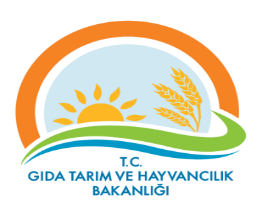 RİSK KAYIT TABLOSURİSK KAYIT TABLOSUDokuman KoduDokuman KoduDokuman KoduGTHB.59.İLM.KYS.083GTHB.59.İLM.KYS.083GTHB.59.İLM.KYS.083GTHB.59.İLM.KYS.083GTHB.59.İLM.KYS.083GTHB.59.İLM.KYS.083GTHB.59.İLM.KYS.083RİSK KAYIT TABLOSURİSK KAYIT TABLOSURevizyon NoRevizyon NoRevizyon NoRİSK KAYIT TABLOSURİSK KAYIT TABLOSURevizyon TarihiRevizyon TarihiRevizyon TarihiRİSK KAYIT TABLOSURİSK KAYIT TABLOSUYayın TarihiYayın TarihiYayın TarihiRİSK KAYIT TABLOSURİSK KAYIT TABLOSUSayfa SayısıSayfa SayısıSayfa SayısıSayfa 1 / Sayfa 1 / Sayfa 1 / Sayfa 1 / Sayfa 1 / Sayfa 1 / Sayfa 1 / TESPİT EDİLEN RİSKTESPİT EDİLEN RİSKLERİN OLUMSUZ ETKİLERTESPİT EDİLEN RİSKLERİN OLUMSUZ ETKİLERMEVCUT KONTROLLERMEVCUT KONTROLLERRİSKLERE VERİLEN CEVAPLARETKİOLASILIKRİSK SKORU (PUANI)RİSKİN DEĞİŞİM YÖNÜ (ÖNEM DÜZEYİ)RİSKE VERİLECEK CEVAPLAR YENİ/EK/KALDIRILAN KONTROLLERRİSKİN TÜRÜRİSKİN SAHİBİAÇIKLAMALAR (İZLEME RAPORLAMA)AÇIKLAMALAR (İZLEME RAPORLAMA)Risk: Belgenin zamanında verilmemesiÜreticinin maddi kaybıÜreticinin maddi kaybıYerinde DenetimYerinde Denetim111DüşükRiskAltyapı ve idari destek sağlamak.Operasyonelİl MüdürlüğüYılda 1 DefaYılda 1 DefaSebep: Denetimin zamanında yapılamaması, dosyanın kaybı vb.
Üreticinin maddi kaybıÜreticinin maddi kaybıYerinde DenetimYerinde Denetim111DüşükRiskAltyapı ve idari destek sağlamak.Operasyonelİl MüdürlüğüYılda 1 DefaYılda 1 Defa